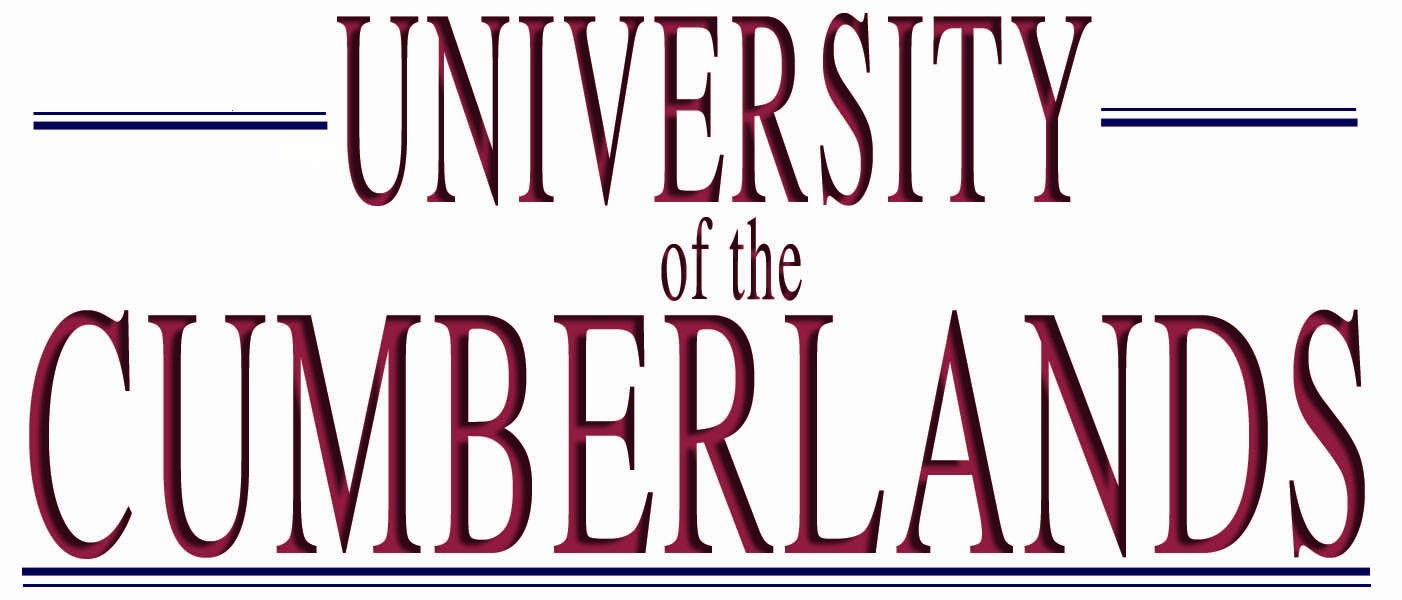 Invites you toTHE PATRIOT DEBATES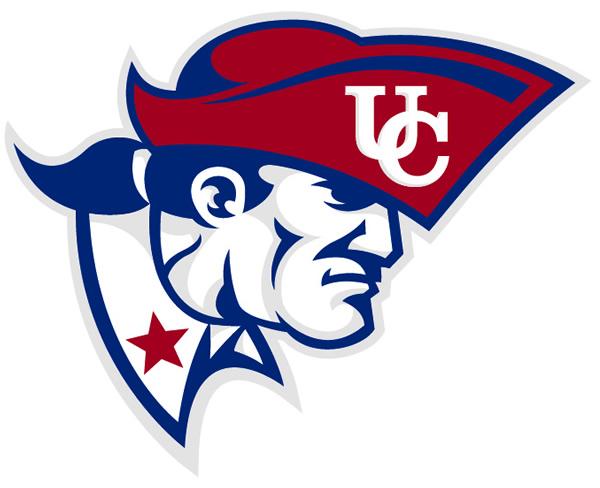 September 18-19, 2015The University of the Cumberlands Debate team invites you to the 1st Patriot Debates!  Our university is located in Southern Kentucky right off of Interstate 75 almost exactly between Knoxville, Tennessee and Lexington, Kentucky.  Teams may be interested to note that our university, nestled in the hills, is widely regarded as one of the most picturesque in the area.  Nearby attractions include Cumberland Falls (known as the Niagara of the South) and the first KFC Restaurant. We are excited to continue the growth of IPDA debate and tournaments in the region over the past few years and most recently in Kentucky.  Our tournament is designed for debaters of all levels of experience, from the person who walked into the team office for the first time to the seasoned varsity competitor. We will feature:FREE ENTRY FEES for competitors (you are responsible to cover judges, if you cannot you will have to pay judge fees)2 workshop sessions in two tracks- beginning and advanced debating taught by regional and national award winning competitors and coachesCompetition in novice, junior varsity, varsity, and professional divisions 6 preliminary themed IPDA Rounds on each of the following areas- first two rounds will be all metaphor topics, followed by domestic issues, foreign affairs, education, and business/technology Appropriate number of elimination rounds using a variety of miscellaneous topics each roundCertificates for all elimination round competitors and speakers Sweepstakes trophies for top three overall schools Excellent tab room led by Pat Richey of Middle Tennessee State UniversitySo if you have never tried IPDA debate or are a varsity competitor, the Patriot Debates will hopefully increase your knowledge base and give you several rounds to either try out this format or get the rust out from a summer away from competition. Fee information, scheduling and lodging details can be found in the following pages.  If you have any questions, feel free to ask me anything anytime at profbourne@gmail.com or 606-524-8755 (cell). Please send in entries no later than 5 PM Tuesday, September 15. See you soon!Jay Bourne							Director of Forensics 					Schedule of eventsFriday, September 1812:00- 2:00 Registration (ongoing)12:30 	Workshop Session One1:10	Workshop Session Two2:00	IPDA Round One (Rounds are flighted, with novice drawing first if entries permit)3:30	IPDA Round Two5:00	IPDA Round Three (Dinner available during flight off)6:30 	IPDA Round FourSaturday, September 199:00 	IPDA Round Five10:30	IPDA Round Six12:00	Coaches Review of Ballots12:30	Elimination Round One2:00	Awards- followed by elimination rounds ASAP2:30	Elim Round Two3:45	Elim Round Three5:00	Elim Round FourFees No Entry Fee for competitors – 1 judge covers 4 debatersUncovered entry fee per IPDA debater ($30.00) Meal Fee-Optional Dinner Friday and Lunch Saturday are $5.00 eachMiscellaneousWe will follow IPDA Rules which can be found here http://www.ipdadebate.info/constitution--bylaws.htmlJUDGES:One judge during debate rounds covers 4 IPDA debaters. As is commonplace in IPDA, once eliminated from competition, IPDA competitors may be used to judge IPDA elimination rounds. All judges are obligated to judge one round beyond the elimination of their program. If you do not bring judges, you will be charged additional fees.Eligibility RequirementsNovice fewer than eight tournaments of any type of debating- high school or college. Junior Varsity fewer than 16 total tournaments, including high school.Open	any undergraduate studentProfessional Open to all, including undergrad and grad students, coaches, alumni, etc.Directions to campus and nearby accommodations info off Interstate 75 at Exit 11If you wish to stay at the Cumberland Inn, the discount rate if you ask when calling will be 89.95 per night plus tax 606 539 4100.http://www.cumberlandinn.com/Other local options (2 minutes from campus or less) include Super 8 and Hampton Inn.    Information is included with directions in link below.http://www.ucumberlands.edu/downloads/VisitorsGuide.pdfThere are many additional hotel options about 12 minutes north of Williamsburg directly off the Interstate 75 at exit 25 South Corbin exit, including Holiday Inn Express, Best Western, and Country Inn and Suites.  The north Corbin exit 3 miles further up has a Hampton Inn, Baymont Inn, and others.For information on Corbin hotels and area attractions, click link belowhttp://www.corbinkytourism.com/?page_id=20Entry Sheet for the Patriot Debates (Send in by 5PM Tuesday, September 15 to profbourne@gmail.com)Division (Nov, JV, Var, or Pro), followed by Competitor	12345678910Judges123Uncovered Competitor(30 each)					________Dinner Meal Friday (Optional, 5 for each participant)	________Lunch Meal Saturday (Optional, 5 for each participant)	________